О внесении изменений в постановление администрации Соль-Илецкого городского округа от 18.01.2016 №25 –п «О создании комиссии по делам несовершеннолетнихи защите их прав  администрации Соль-Илецкого городского округа»            В соответствии с  Законом Оренбургской области от 10.11.2006 №720/147-IV-ОЗ «О наделении органов местного самоуправления государственными полномочиями по созданию и организации деятельности комиссий по делам несовершеннолетних и защите  их прав», постановляю:1.Внести  следующие изменения в  постановление администрации Соль-Илецкого городского округа от 18.01.2016  №25-п «О создании комиссии по делам несовершеннолетних и защите их прав администрации Соль-Илецкого городского округа»:1.1. Приложение №1 к постановлению администрации Соль-Илецкого городского округа от 18.01.2016  №25-п «О создании комиссии по делам несовершеннолетних и защите их прав администрации Соль-Илецкого городского округа» изложить в  новой редакции согласно приложению к настоящему постановлению.  2.Контроль  за исполнением настоящего постановления возложить  на заместителя главы администрации Соль-Илецкого городского округа по социальным вопросам И.В.Граброва.  3.Постановление вступает в силу после его официального опубликования (обнародования).Глава муниципального образования Соль-Илецкий городской округ					А.А.Кузьмин	Верно	Ведущий специалист	организационного отдела  					  Н.В.ВорфоломееваРазослано: прокуратура Соль-Илецкого района , организационный отдел, членам КДН и ЗП.Приложение № 1к постановлению администрацииСоль-Илецкого округаот 03.10.2019  № 2072-пСостав комиссии по делам несовершеннолетних изащите их прав администрации Соль-Илецкого городского округа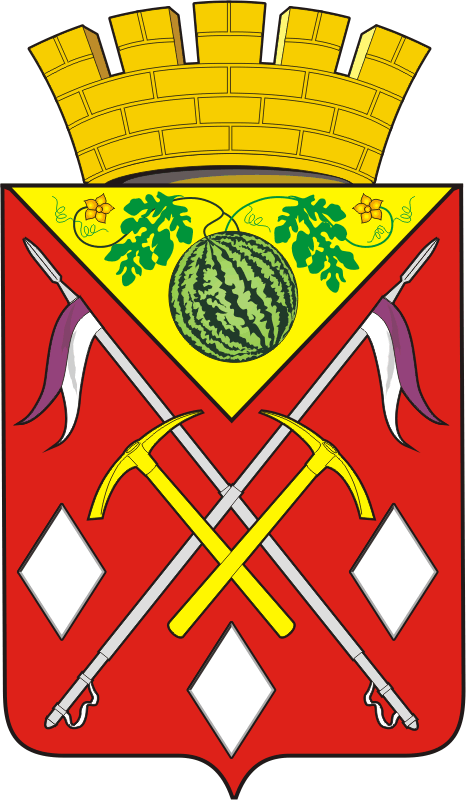 АДМИНИСТРАЦИЯМУНИЦИПАЛЬНОГО ОБРАЗОВАНИЯСОЛЬ-ИЛЕЦКИЙ ГОРОДСКОЙ ОКРУГОРЕНБУРГСКОЙ ОБЛАСТИПОСТАНОВЛЕНИЕ  03.10.2019  № 2072-пГрабров Игорь Викторовичзаместитель главы администрации Соль-Илецкого городского округа по социальным вопросам; председатель комиссии по делам несовершеннолетних и защите их прав администрации  Соль-Илецкого городского округа;Рейсбих Алексей Юрьевичначальник  управления образования администрации  Соль-Илецкого городского округа; заместитель председателя комиссии по делам несовершеннолетних и защите их прав администрации  Соль-Илецкого городского округа;Навозенко Мария Николаевназаместитель директора ГБУСО «КЦСОН», заместитель председателя комиссии по делам несовершеннолетних и защите их прав администрации  Соль-Илецкого городского округа  (по согласованию);Хабибулина Венера Минхатовнаначальник отдела по делам несовершеннолетних и защите их прав администрации Соль-Илецкого городского округа, ответственный секретарь  комиссии по делам несовершеннолетних и защите их прав администрации  Соль-Илецкого городского округа;Абдульманова Лилия Маратовнаведущий специалист отдела  по делам несовершеннолетних и защите их прав администрации  Соль-Илецкого городского округа; секретарь комиссии по делам несовершеннолетних и защите их прав администрации  Соль-Илецкого городского округа;Члены комиссии:Белоусова Татьяна Валентиновназаместитель директора  по УВР ГАПОУ «Соль-Илецкий индустриально-технологический техникум» Оренбургской области(по согласованию);Васильева Галина Валерьевнадиректор государственного бюджетного учреждения  «Центр занятости Соль-Илецкого района» (по согласованию);Граброва  Ирина Викторовнаглавный специалист юридического отдела администрации  Соль-Илецкого городского округа;Кузнецова Мария АнатольевнаКостин Станислав Станиславовичначальник отделения по делам несовершеннолетних  ОМВД России по Соль-Илецкому   городскому округу(по согласованию);заместитель руководителя Соль-Илецкого межрайонного следственного отдела следственного управления Следственного комитета РФ по Оренбургской области (по согласованию);      Кучкин Александр Сергеевичглавный специалист управления образования администрации  Соль-Илецкого городского округа; Литвинов Андрей Анатольевичпредседатель комитета по физической культуре, спорту, туризму, делам молодежи и  работе с общественными организациями администрации Соль-Илецкого городского округа;Марковская Виктория Юрьевнаначальник отдела культуры администрации  Соль-Илецкого городского округа;Маляренко Анна Анатольевнаначальник Соль-Илецкого межмуниципального филиала ФКУ УИИ УФСИН России по Оренбургской области (по согласованию);Резникова Ольга Ивановнаглавный  специалист  отдела  опеки и попечительства  управления образования  администрации  Соль-Илецкого городского округа;Шагваладян Гарик Ваграмовичврач психиатр-нарколог ГБУЗ  «ГБ» г.Соль-Илецка(по согласованию);Шмелёва Любовь Васильевнаглавный  специалист комитета по физической культуре, спорту, туризму, делам молодежи и работе с общественными организациями администрации  Соль-Илецкого городского округа;Юртаев Александр Николаевичначальник 6 ПСЧ «9-й отряд ФПС по Оренбургской области», капитан внутренней службы (по согласованию).